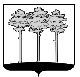 ГОРОДСКАЯ  ДУМА  ГОРОДА  ДИМИТРОВГРАДАУльяновской областиР Е Ш Е Н И Ег.Димитровград   28  февраля  2018  года    	                                                                  №78/962  . Об отчёте Главы города Димитровграда Ульяновской области о своей деятельности, в том числе о решении вопросов, поставленных Городской Думой города Димитровграда Ульяновской областиза 2017 годНа основании статьи 39 Устава муниципального образования «Город Димитровград» Ульяновской области, части 6 статьи 5 Регламента Городской Думы города Димитровграда Ульяновской области, рассмотрев обращение Главы города Димитровграда Ульяновской области А.М.Кошаева от 26.02.2018 №108, Городская Дума города Димитровграда Ульяновской области второго созыва решила:1. Отчёт Главы города Димитровграда Ульяновской области о своей деятельности, в том числе о решении вопросов, поставленных Городской Думой города Димитровграда Ульяновской области, за 2017 год  утвердить, согласно приложению к настоящему решению.2. Установить, что настоящее решение и отчёт Главы города Димитровграда Ульяновской области о своей деятельности, в том числе о решении вопросов, поставленных Городской Думой города Димитровграда Ульяновской области за 2017 год, подлежат официальному опубликованию и размещению в информационно – телекоммуникационной сети «Интернет», на официальном сайте Городской Думы города Димитровграда Ульяновской области (www.dumadgrad.ru) не позднее, чем через 7 дней со дня принятия настоящего решения.Глава города ДимитровградаУльяновской области                                                                      А.М.Кошаев